بسم الله الرحمن الرحيم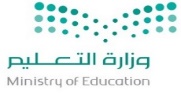 اسم الطالبة: .....................................................................................     بنود تقييم الاختبار العملي:مالمهارة المطلوب تنفيذهانفذ/لم ينفذالدرجة الدرجة المستحقةطالبتي المبرمجة:مستخدمة موقع (Tinkercad) لبرمجة جهاز الاردوينو، قومي بإنشاء مشروع إنذار  مستشعر للحركة مبسط بحيث يتحقق من وجود كائن في مجال رؤيته، ليرسل إشارة للدايود المشع ليومض خمسة ومضات سريعة متتابعة مستخدمةً لغة C++ في برمجته، وذلك بتنفيذ البنود التالية:طالبتي المبرمجة:مستخدمة موقع (Tinkercad) لبرمجة جهاز الاردوينو، قومي بإنشاء مشروع إنذار  مستشعر للحركة مبسط بحيث يتحقق من وجود كائن في مجال رؤيته، ليرسل إشارة للدايود المشع ليومض خمسة ومضات سريعة متتابعة مستخدمةً لغة C++ في برمجته، وذلك بتنفيذ البنود التالية:طالبتي المبرمجة:مستخدمة موقع (Tinkercad) لبرمجة جهاز الاردوينو، قومي بإنشاء مشروع إنذار  مستشعر للحركة مبسط بحيث يتحقق من وجود كائن في مجال رؤيته، ليرسل إشارة للدايود المشع ليومض خمسة ومضات سريعة متتابعة مستخدمةً لغة C++ في برمجته، وذلك بتنفيذ البنود التالية:طالبتي المبرمجة:مستخدمة موقع (Tinkercad) لبرمجة جهاز الاردوينو، قومي بإنشاء مشروع إنذار  مستشعر للحركة مبسط بحيث يتحقق من وجود كائن في مجال رؤيته، ليرسل إشارة للدايود المشع ليومض خمسة ومضات سريعة متتابعة مستخدمةً لغة C++ في برمجته، وذلك بتنفيذ البنود التالية:1افتحي محاكي دوائر تنكر كاد من موقع tinkercad.com//: https  لتصميم دائرة الأردو ينو، وأنشئي  مشروعاً جديدًا.22 أضفي جميع المكونات المستخدمة لإنشاء المشروع وقومي بنقلها الى مساحة العمل وهي (لوحة أردوينو أونوR3 –  دايود مشع للضوء LED– مستشعر الحركةPIR  ).23 وصلي جميع المكونات بلوحة توصيل الدوائر الصغيرة و لوحة الاردوينو اونو R3  من خلال: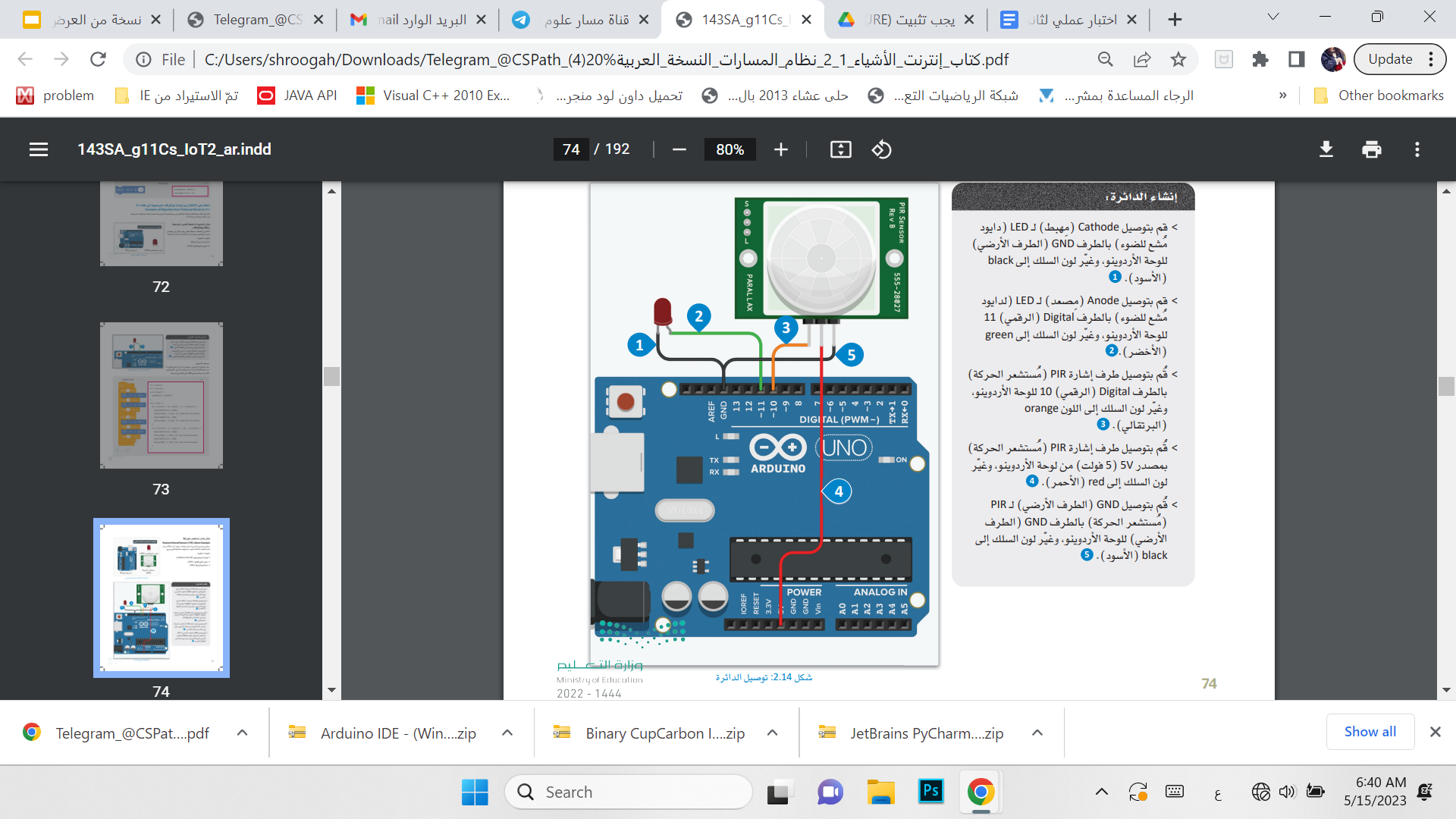 توصيل طرف الدايود المشع للضوءLED بالطرف GND، وغيري لون السلك إلى black.توصيل طرف الدايود المشع للضوءLED بالطرف 11 Digital، وغيري لون السلك إلى green.توصيل طرف إشارة PIR بالطرف 10 Digital، وغيري لون السلك إلى orange.توصيل طرف إشارة PIR بمصدر 5V، وغيري لون السلك إلى red.توصيل طرف إشارة PIR بالطرف GND، وغيري لون السلك إلى black.54قومي بكتابة البرنامج باستخدام اللبنات البرمجية ولغة برمجة C++.45 بدء المحاكاة لتشغيل المشروع والتأكد من عمل الدائرة بشكل صحيح.1ثم انتقلي الآن طالبتي المبرمجة إلى:برنامج (CupCarbon) لمحاكاة شبكة مستشعرات لاسلكية، وذلك بإنشاء عقدة إنترنت أشياء مبسطة لطباعة رسائل ذاتيه بالتناوب في طباعة النصين "hello"و"world" مستخدمةً لغة python في برمجته، وذلك بتنفيذ البنود التالية:ثم انتقلي الآن طالبتي المبرمجة إلى:برنامج (CupCarbon) لمحاكاة شبكة مستشعرات لاسلكية، وذلك بإنشاء عقدة إنترنت أشياء مبسطة لطباعة رسائل ذاتيه بالتناوب في طباعة النصين "hello"و"world" مستخدمةً لغة python في برمجته، وذلك بتنفيذ البنود التالية:ثم انتقلي الآن طالبتي المبرمجة إلى:برنامج (CupCarbon) لمحاكاة شبكة مستشعرات لاسلكية، وذلك بإنشاء عقدة إنترنت أشياء مبسطة لطباعة رسائل ذاتيه بالتناوب في طباعة النصين "hello"و"world" مستخدمةً لغة python في برمجته، وذلك بتنفيذ البنود التالية:ثم انتقلي الآن طالبتي المبرمجة إلى:برنامج (CupCarbon) لمحاكاة شبكة مستشعرات لاسلكية، وذلك بإنشاء عقدة إنترنت أشياء مبسطة لطباعة رسائل ذاتيه بالتناوب في طباعة النصين "hello"و"world" مستخدمةً لغة python في برمجته، وذلك بتنفيذ البنود التالية:6افتحي محاكي CupCarbon  ،وأنشئي مشروعاً جديدًا باسم (final).27أنشئي عقدة إنترنت أشياء بالضغط على IOTNode من شريط الأدوات.18أنشئي المقطع البرمجي على العقدة بالضغط على Python من شريط الأدوات، وكتابة التعليمات في المحرر النصي.49أضيفي المقطع البرمجي على العقدة بعد تحديدها، وذلك بالضغط على علامة تبويب Device Parameter 210تشغيل المحاكاة والتأكد من عمل العقدة بشكل صحيح.111  المحافظة على الهدوء وانتظار المعلمة لتقويمك بعد الانتهاء من الاختبار.1الدرجة النهائيةالدرجة النهائية25